（別紙１）事前説明会（１０月１３日）参加申込書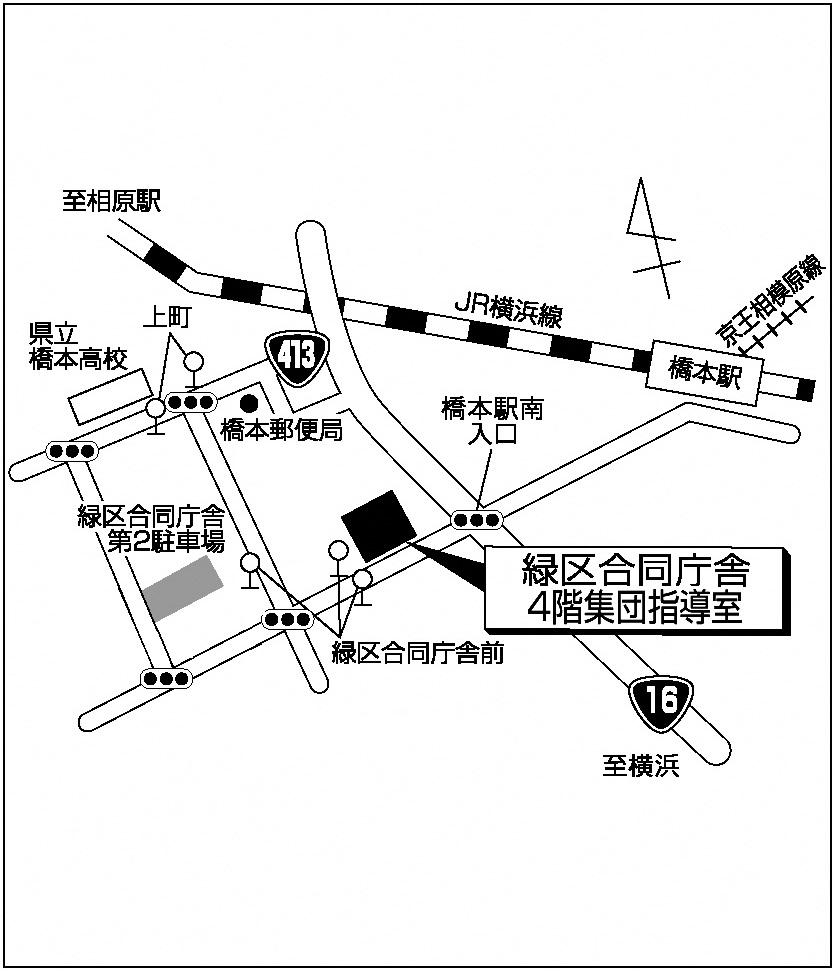 【日　　時】令和２年１０月１３日（火）午後２時から午後３時まで【場　　所】相模原市緑区合同庁舎４階集団指導室（相模原市緑区西橋本5-3-21）【アクセス】JR橋本駅から徒歩10分JR橋本駅南口からバス（三ヶ木行）2分【連絡先】042-775-8802（緑区役所区政策課　直通）団体名（法人名等）団体名（法人名等）構成員名（単独での申込みの場合は、記載不要です。）構成員名（単独での申込みの場合は、記載不要です。）代表者名代表者名所在地所在地対話担当者氏名対話担当者所属等対話担当者電話番号対話担当者メールアドレス【任意項目】事前説明会において特に確認したいこと・質問したいこと（説明内容の参考とさせていただきます。）【任意項目】事前説明会において特に確認したいこと・質問したいこと（説明内容の参考とさせていただきます。）